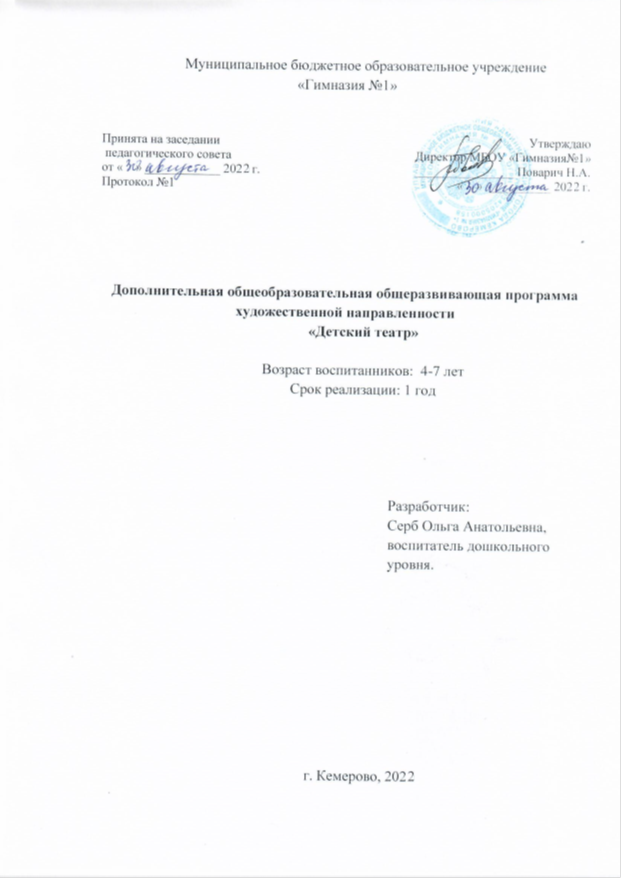 СодержаниеРаздел 1. Комплекс основных характеристик программыПояснительная запискаДополнительная общеразвивающая программа «Детский театр» - по художественной направленности, в МБОУ «Гимназии №1», дошкольный уровень.Программа разработана на основе:- Закон Российской Федерации «Об образовании» (Федеральный закон от 29 декабря 2012 г. № 273-ФЗ);- Приказ Министерства просвещения РФ от 9 ноября 2018 г. № 196  «Об утверждении порядка организации и осуществления образовательной деятельности по дополнительным общеобразовательным программам»;- Приказ Минпросвещения России от 30 сентября 2020 г. № 533 «О внесении изменений в   Порядок организации и осуществления образовательной деятельности по дополнительным общеобразовательным программам, утвержденный приказом Министерства просвещения России от 9 ноября 2018 г. № 196»; - Концепция развития дополнительного образования детей до 2030 года (Распоряжение Правительства РФ от 31 марта 2022 г. № 678-р);- Письмо Министерства образования и науки РФ от 18.11.2015 № 09-3242 «Методические рекомендации по проектированию дополнительных общеразвивающих программ (включая разноуровневые программы);- Постановление Государственного санитарного врача РФ от 28.09.2020 г. СП 2.4. 3648-20 «Санитарно-эпидемиологические требования к организациям воспитания и обучения, отдыха и оздоровления детей и молодежи»- Федеральный проект «Успех каждого ребенка» (протокол заседания проектного комитета по национальному проекту «Образование» от 07 декабря 2018 г. № 3);- Стратегия развития воспитания в Российской Федерации на период до 2025 года, (Распоряжение Правительства Российской Федерации от 29 мая 2015 г. № 996-р);-Устава и локальных актов Гимназии.          Актуальность программы. Театр - это самый доступный вид искусства для детей, раскрывающий духовный и творческий потенциал ребенка и дающий реальную возможность адаптироваться ему в социальной среде. Театрализованная деятельность позволяет ребенку решать многие проблемные ситуации опосредованно от лица какого-либо персонажа. Это помогает преодолевать робость, неуверенность в себе, застенчивость. Воспитать привычку к выразительной публичной речи путем привлечения его к выступлениям перед аудиторией.        Новизна программы. В дошкольном возрасте дети подражательны, не самостоятельны, творчество проявляется незначительно. Дети повторяют за педагогом, за другими детьми рассказ, рисунок, образ. Данная программа направлена на развитие у детей самостоятельности в художественном творчестве, активности. Я хочу научить детей самому придумывать игры, сказки, рассказы, сценарии, по-своему передавать сценический образ. Не копировать чужое, а самому создавать, фантазировать. Программа способствует развитию наблюдательности у детей. Лишь наблюдая за поведением животных, людей, дети могут понять реальные чувства наблюдаемых, донести до зрителя эти чувства. Данная программа охватывает, кроме театральной и другие виды деятельности: познавательную, художественно-эстетическую, коммуникативную. Дети проявляют творчество и в изобразительной деятельности – самостоятельно выбирают материал для изготовления различных видов театров, по-своему изображают героев сказки, передавая в рисунке свое отношение к нему, каким он представляет, видит данного героя, передает в рисунке эпизоды рассказа, придуманные им самим. В коммуникативной деятельности дети высказывают свое собственное мнение: «Я считаю», «Я полагаю». Важно научить ребенка думать, размышлять, не бояться высказывать собственное мнение, отличное от мнения других.    Отличительные особенности программы.           В программе заложено сочетание индивидуальной и совместной деятельности педагога с детьми. Программа осуществляет театрализованное развитие детей 4-7 лет, посещающих дошкольное образовательное учреждение.Адресат программы:  воспитанники  4-7 летФормы организации образовательного процесса: групповые занятия. Виды занятий: практические занятия, театрализованная деятельность, постановка сказок.Объём программы: 72 часа(36 ч. в каждой группе)Срок освоения программы: 1 годРежим занятия. Занятия проводятся группами 10-15 человек, 1 час (20 – 25 мин) два раза в неделю.Уровень программы – стартовый.Форма обучения: очная.Цель и задачи программыЦель - создание условий по развитию творческих, духовно-нравственных качеств детей посредством приобщение к миру театра. Основные задачи программы: - обогащать театральный опыт ребёнка: знания детей о театре, его истории, театральных профессиях, костюмах, атрибутах, театральной терминологии;- совершенствовать артистические навыки детей в плане переживания и воплощения образа, а также их исполнительские умения; - совершенствовать приемы кукловождения, закреплять знания о правилах манипуляции театральными куклами разных видов;- привлекать детей к режиссерской деятельности (подготовке афиш, декораций и атрибутов, подбору музыкального сопровождения); - формировать интерес к деятельности, активно используя игру, нетрадиционные художественные техники и материалы, учитывая индивидуальные особенности каждого ребёнка; развивать художественные способности детей.1.3.	Содержание программыСредняя группаСодержание учебного планаСредняя группаТема 1. Вводное. Знакомство с театром.  Что такое театр. (4 часа)Теория: Знакомство с программой кружка. Формирование представлений о театре.Тема 2.» Виды театров». (1 час)Теория: Знакомство с видами театров. Презентация.Тема 3. «Изменю себя друзья, догадайтесь кто же я». (4 часа)Теория: Беседа.Тема 4. «Пойми меня» (2 часа)Практика: Развитие навыков невербального общения, формирования эмоциональной сферы детей дошкольного возраста.Тема 5. «Игры с бабушкой Забавушкой» (2 часа)Практика: Обыгрывание  несложные  представлений  по  знакомым литературным произведениям, используя для воплощения образа выразительные средства.Тема 6. «Колобок не тот, а другой» (1 час теория 1 час практика)Теория: Чтение сказок на новый лад.Практика: Дети изображают разных персонажей (обыгрывание сказки).Тема 7. «Наша дружба» (2 часа)                                                                                                         Теория: Развиваем  дружеские отношения к друг другу и окружающим, продолжаем знакомить с понятием «Дружба», развивать память, речь. Развивать артистические навыки.Тема 8. «Если с другом вышел в путь» (2 часа)Практика: Углубление представлений детей о дружбе, как о ценном, неотъемлемом качестве человека. развитие творческих способностей детей средствами театрализованной деятельности в процессе показа инсценировки «Без друзей не прожить».Тема 9. «Все мы делим пополам» (2 часа)Практика: чтение художественной литературы о дружбе; разучивание стихотворения; презентация о дружбе.Тема 10. «Лучшие друзья» (2 часа)Практика: расширяем представление о дружбе; углубляем представление детей о доброте, как едином неотъемлемом качестве человека, умение размышлять нравственной сутью поступков, умение создавать новую ситуацию в знакомых сказках.Тема 11. «Мимика». (2 часа)Практика: Игра «Мимический кубик», дети бросают кубик, на котором изображено разное настроение, какое настроение выпало ребенку, то он и показывает.Тема 12. «Страна воображения». (1 час)Практика: Маленькая инсценировка сказки.Тема 13. «Наше настроение» (1 час теория 2 часа практика)Теория: Чтение сказок и просмотр сказок. Практика: распознаем эмоции (радость, грусть, страх, злость) по мимике и интонации; учимся выражать образы героев в мимике, жестах, эмоциях через театрализованную деятельность с использованием любимых героев из сказок.Тема 14. Играем в театр (2 часа практика 1 час теория)Теория: Чтение и просмотр сказок.Практика: Обыгрывание сказок с масками.Тема 15. Лесная сказка (2 часа теория 1час практика)Теория: Просмотр сказки.Практика: драматизация сказки.Тема 16. Лесные жители (1 час теория 2 часа практика)Теория: Чтение сказок про животных.Практика: Инсценировка сказок с масками.Тема 17. Музыка в сказке (1 час)Теория: Просмотр музыкальной сказки.Тема 18. Три медведя. (1час теория 1 час практика)Теория: Чтение сказки, просмотр иллюстраций.Практика: Драматизация сказки.Тема 19. Храбрый петух (1 час теория 1 час практика)Теория: Чтение и пересказ сказки.Практика: обыгрывание сказки.Тема 20. Чтение, пересказ (2часа теория 2 часа практика)Теория: Чтение сказки о глупом мышонке.Практика: Пересказ сказкиТема 21. Наступили холода (1 час теория 1 час практика)Теория: Чтение, пересказ сказки Теремок.Практика: Показ сказки.Тема 22. Музыкальное путешествие (1 час теория 1час практика)Теория: Знакомство с балетом П.И. Чайковского «Щелкунчик».Практика: Драматизация сказки «Пирожок».Тема 23. Веселые этюды (2 теория 2 практика)Теория: Чтение этюдов.Практика: Обыгрывание этюдов.Тема 24. Добрые слова (1 час теория 1 практика)Теория: Работа над произведением Э. Мошковской «Вежливые слова», чтение, заучивание, анализ внешнего вида героев.Практика: Импровизации с использованием доступных средств выразительности.Тема 25. Домашние питомцы (1 час теория 1час практика)Теория: Чтение и пересказ.Практика: Имитируем движения животных.Тема 26. Мой щенок (1час теория 1 час практика)Теория: Чтение.Практика: Инсценирование.Тема 27. Кто сказал «Мяу» (1час теория 1 час практика)Теория: Чтение Кто сказал «Мяу».Практика: Игра-драматизация сказки Кто сказал «Мяу»Тема 28. Весенний дождь (1 час теория)Теория: Игра-драматизация.Тема 29. Выйдем мы в лесок (1 час теория 1 час практика)Теория: Чтение, рассматривание картинок.Практика: Пересказ, обсуждение.Тема 30. Пойми меня (1 час теория 1 час практика)Практика: Игры-драматизации.Тема 31. Под грибком (1 час теория 1 час практика)Теория: Чтение сказки на выбор детей.Практика: Драматизация сказки на выбор детей.Тема 32. По следам сказок Теория: Вспомнить сказки, которые читали, пересказывалиСтаршая группаСодержание учебного планаСтаршая группаТема 1. Введение. Знакомств с театром. (1 час теория)Теория: Знакомство с программой кружка. Формирование представлений о театре.Тема 2. Что такое театр. (1 час теория)Теория: Беседа, презентация.Тема 3. Виды театров. (1 час теория)Теория: Беседа, презентация.Тема 4. С чего начинается театр. (1час теория)Теория: Беседа, презентация.Тема 5. Знакомство с театральными профессиями и их важность (художник, гример, Теория: Рассматривание картинок, презентация, беседа.Тема 6. «Как вести себя в театре». Сюжетно – ролевая игра «Театр». (2 часа теория)Теория: Рассказ, презентация, беседа.Тема 7. Проведение сюжетно-ролевой игры (разыгрывание сценок со сверстниками с участием воспитателя) (1 час практика)Практика: Сюжетно-ролевая игра, с использованием масок.Тема 8. Знакомство с различными видами театров. (2 часа теория)Теория: Показ, презентация, Беседа.Тема 9. Чтение сказки «Теремок на новый лад». Беседа по содержанию. (1 час теория)Теория: Чтение, пересказ сказки.Тема 10. Знакомство со сценарием спектакля. (1 час теория)Теория: Показ, презентация.Тема 11. Прослушивание сказки. (1 час теория)Теория: Прослушивание аудизапись, беседа.Тема 12. Работа над интонационной выразительностью речи, репетиция спектакля, мимические этюды. (1 час теория 3 часа практики)Теория: Беседа.Практика: Игры-драматизацииТема 13. Разучивание ролей с детьми, работа над мизансценами (1час теория 1 час практика)Практика: Обыгрывание сказки.Тема 14. Изготовление масок и атрибутов к театральной постановке (3 часа практика)Практика: Вместе с детьми изготовить маски к сказкам и приготовить атрибуты.Тема 15. Репетиция спектакля, изготовление афиши и билетов (3 часа практика)Практика: Драматизация сказки, вместе с детьми изготовить афишу и билеты.Тема 16. Репетиция спектакля, отработка мизансцен с детьми в костюмах (1 час теория 2 часа практика)Теория: Закрепление изученного материала.Практика: Драматизация.Тема 17. Генеральная репетиция спектакля (1 час теория 1час практика)Теория: Чтение и пересказ.Практика: Драматизация.Тема 18.  Репетиция спектакля, отработка мизансцен с детьми в костюмах (1 час теория 1 час практика)Теория: Заучивание ролей.Практика: Повторение выученного материала.Тема 19. Инсценировка спектакля для детей младших групп «Теремок на новый лад» Показ спектакля зрителям (1 час практика)Практика: Показ спектакля детям детского сада.Тема 20. «Весёлые сочинялки» Игры : «Сочини сказку», «Фраза по кругу», музыкально -ритмическая композиция «Танцуем сидя» (1 час теория 2 часа практика)Теория: Сочиняем с детьми сказкуПрактика: Игра-драматизацияТема 21. Чтение сказки С.Я. Маршака «Сказка о глупом мышонке». Знакомство со сценарием инсценировки. Прослушивание сказки. (2часа теория)Теория: Чтение сказки, пересказ.Тема 22. Работа над интонационной выразительностью речи, репетиция инсценировки. Проговаривание диалогов. Работа над интонационной выразительностью. (2 часа практика)Практика: Учим с детьми свои роли, обыгрываем.Тема 23. Репетиция инсценировки сказки С.Я. Маршака «Сказка о глупом мышонке» Этюды на выразительность движений (2 часа практика)Практика: Обыгрывание сценок, обращая внимание на движения.Тема 24. Изготовление масок и атрибутов к инсценировке. Совместная деятельность детей и воспитателя (2 часа практика)Практика: Вместе с детьми делаем маски и атрибуты к сказке.Тема 25. Репетиция инсценировки сказки С.Я. Маршака «Сказка о глупом мышонке», изготовление афиши и билетов (1 час практика)Практика: Драматизация сказки, совместное творчество детей и воспитателя по изготовлению масок и атрибутов к сказке.Тема 26. Репетиция инсценировки, отработка мизансцен с детьми в костюмах. (2 часа практика)Практика: Драматизация сказки.Тема 27. Чтение сказки В. Сутеева «Под грибом» Знакомство со сценарием спектакля. Прослушивание сказки, беседа по содержанию, распределение ролей.(1 час теория 1 час практика)Теория: Чтение, пересказ сказки.Тема 28. Прослушивание сказки, беседа по содержанию, распределение ролей (1 час теория 1 час практика)Теория: Чтение сказки, пересказПрактика: Распределение ролей, учим свои роли.Тема 29. Работа над интонационной выразительностью речи, репетиция спектакля(2 часа практика)Практика: Игра-драматизация.Тема 30. Показ воспитателем мизансцен пьесы. Проговаривание диалогов. (1 час теория 1 час практика)Теория: Показ. Презентация мизансцен.Практика: Драматизация сказки.Тема 31--32.  Репетиции спектакля, работа над мизансценами. Репетиция спектакля, этюды на выразительность движений. (1час практика)Практика: Игра-драматизация.Тема 33-34. Изготовление масок и атрибутов к театральной постановкеСовместная деятельность детей и воспитателя (1час практика)Практика: Совместная деятельность воспитателя и детей изготовление масок и атрибутов.Тема 35. Репетиция инсценировки сказки В. Сутеева «Под грибом», изготовление афиши и билетов. (2 часа практика)Практика: игра-драматизация сказки, изготовление масок своими руками.Тема 36. Репетиция инсценировки, отработка мизансцен с детьми в костюмах (2часа практика)Практика: Инсценирование сказки с использованием масок.Тема 37-38. Генеральная репетиция инсценировки сказки В. Сутеева «Под грибом»Репетиция инсценировки, отработка мизансцен с детьми в костюмах (2 часа практика)Практика: Репетиция сказки.Тема 39. Показ инсценировки сказки В. Сутеева «Под грибом». (1час практика)Практика: Показ сказки детям всех групп.Тема 40. Театральные игры (1 час практика)Практика: Игры с детьми на развитие артикуляционного аппарата.Тема 41. Демонстрация театра на фланелеграфе. Сочиняем сказку сами. (1час теория)Теория: Показ театра на фланелеграфе, учимся сочинять сказку.Тема 42. Инсценировка шуток-малюток (1 час практика)Практика: Игры для развития артикуляционного аппарата.Тема 43-44. Карточки с рифмами для стихотворений. (1 час практика)Практика: Разучивание с детьми стихотворений.Тема 45. «Рисуем театр» Совместная деятельность детей и родителей и воспитателя. (1 час практика)Практика: Рисуем с детьми на тему театр.Тема 46. Игровая программа «Это вы можете!» Показ детьми самых любимых эпизодов и ранее сыгранных ролей. (1 час практика)Практика: Драматизация с детьми понравившейся сказки.Ожидаемые результатыПланируемые результаты к концу обучения средняя группа:Ребёнок должен знать:- некоторые виды театров;- некоторые приемы и манипуляции, применяемые в знакомых видах театров;- устройство театра (зрительный зал, фойе, гардероб);- театральные профессии (актер, гример, костюмер, режиссер, звукорежиссер, декоратор, осветитель, суфлер)Должен уметь:- уметь составлять предложение из 3—4 заданных слов;- уметь подобрать рифму к заданному слову;- разыгрывать сценки по знакомым сказкам, стихотворениям, песням с использованием кукол знакомых видов театров, элементов костюмов, декораций;- чувствовать и понимать эмоциональное состояние героев, вступать в ролевое взаимодействие с другими персонажами;- выступать перед сверстниками, детьми младших групп, родителями, иной аудиториейПланируемые результаты к концу года старая группа обучения:Ребёнок должен знать:- все основные виды театров;- основные приемы и манипуляции, применяемые в знакомых видах театров;- основные жанры театрального искусства;- иметь представление о некоторых театральных терминах (амплуа, аншлаг, антракт, бис и т.д.)Должен уметь:- ориентироваться в пространстве, равномерно размещаясь по площадке;- уметь двигаться в заданном ритме, по сигналу педагога, соединяясь в пары, тройки, четверки;- уметь создавать пластические импровизации под музыку разного характера;- уметь запоминать заданные режиссером мизансцены;- на сцене выполнять свободно и естественно простейшие физические действия; владеть комплексом артикуляционной гимнастики;- уметь менять по заданию педагога высоту и силу звучания голоса;- уметь строить диалог с партнером на заданную тему;- уметь сочинить рассказ от имени героя;- уметь составлять диалог между сказочными героями;- знать наизусть 7—10 стихотворений русских и зарубежных авторов;- разыгрывать сценки по знакомым сказкам, стихотворениям, песням с использованием кукол знакомых видов театров, элементов костюмов, декораций;- чувствовать и понимать эмоциональное состояние героев, вступать в ролевое взаимодействие с другими персонажами;- выступать перед сверстниками, детьми младших групп, родителями, и аудиторией.Комплекс организационно-педагогических условийКалендарный учебный график средняя группаКалендарный учебный график старшая группаУсловия реализации программы  Для успешной реализации программы необходимы условия:- оборудование и предметно-пространственная среда: музыкальный зал;- аудио- и видеотехника (ноутбук, магнитофон);- фото и видеоматериалы.Формы аттестацииФормой подведения итогов реализации программы являются выступления на концертах и мероприятиях.2.4. Оценочные материалы        Оценить уровень усвоения содержания дополнительной общеразвивающей  программы можно по следующим показателям: -	степень усвоения содержания;  -	умение анализировать; -	характер участия в образовательном процессе; -	 стабильность практических достижений обучающихся2.5. Методические материалыВозможные формы занятий:  традиционное занятие, комбинированное занятие, практическое занятие, тренинг, игра (деловая, ролевая), праздник, мастерская, конкурс, фестиваль, творческая встреча, репетиция и т.д.Методы, в основе которых лежит форма организации деятельности воспитанников на занятиях:фронтальный - одновременная работа со всеми детьми;коллективный - организация проблемно-поискового или творческого взаимодействия между всеми детьми;индивидуально-фронтальный - чередование индивидуальных и фронтальных форм работыгрупповой - организация работы по малым группам (от 2 до 7 человек);коллективно-групповой - выполнение заданий малыми группами, последующая презентация результатов выполнения заданий и их обобщение;в парах - организация работы по парам;индивидуальный - индивидуальное выполнение заданий, решение проблем.Дидактический материал: альбомы репродукций картин, памятки, научная и специальная литература, видеозаписи, аудиозаписи, мультимедийные материалы, компьютерные программные средства и др.Материально-техническое обеспечение реализации образовательной программы: декорации, реквизит, костюмы, компьютер, телевизор, видеомагнитофон, магнитофон, мультимедийный проектор. специальная литература, сценическая площадка, костюмерная.2.6. ГлоссарийАктер (лат. - действующий, исполнитель, декламатор) - тот, кто действует, исполняет роль, становится действующим лицом драматического произведения на сцене театра и в кино.Антракт - промежуток между действиями спектакля.Аплодисменты - одобрительные хлопки.Артист - творческий работник, занимающийся публичным исполнением произведений искусства (актёр, певец, музыкант).Афиша - объявление о представлении.Балет - вид театрального искусства, где содержание передаётся без слов: музыкой, танцем, пантомимой.Бутафория - предметы, специально изготовляемые и употребляемые вместо настоящих вещей в театральных постановках (посуда, оружие, украшения, мебель, части костюма).Грим - подкрашивание лица, искусство придания лицу (посредством специальных красок, наклеивания усов, бороды и т.п.) внешности, необходимой актёру для данной роли.Декорация (лат.) - украшение; художественное оформление действия на театральной сцене (лес, комната).Диалог - разговор между двумя или несколькими лицами.Жест - движения рук, головы, передающие чувства и мысли.Задник - расписной или гладкий фон из мягкой ткани, подвешенный в глубине сцены.Карман - боковая часть сцены, скрытая от зрителей.Кулисы - вертикальные полосы ткани, обрамляющие сцену по бокам.Мизансцена - сценическое размещение, положение актёров на сцене в определённый момент.Мимика - мысли и чувства, передаваемые не словами, а лицом, телодвижением, выражением лица, отражающее эмоциональное состояние.Монолог - речь одного лица, мысли вслух.Опера - музыкально-драматический спектакль, в котором артисты не разговаривают, а поют.Оперетта - весёлый музыкальный спектакль, в котором пение чередуется с разговором.Пантомима - выразительное телодвижение, передача чувств и мыслей лицом и всем телом.Парик - накладные волосы.Партер - места для зрителей ниже уровня сцены.Режиссёр - управляющий актёрами, раздающий роли; лицо, руководящее постановкой спектакля.Реквизит - вещи подлинные или бутафорские, необходимые актёрам по ходу действия спектакля.Репертуар - пьесы, идущие в театре в определённый промежуток времени.            Репетиция - повторение, предварительное исполнение спектакля.Реплика - фраза действующего лица, вслед за которым вступает другое действующее лицо или происходит какое-либо сценическое действие.Театр - место для зрелищ.Фойе - помещение в театре, которое служит местом отдыха для зрителей во время антракта.2.7. Список литературы1.Алянский Ю.Л. Азбука театра. - М., 1998.2.Артемова Л.В. Театральные игры дошкольников. – М.: 1983.3.Выготский Л.С. Воображение и творчество в детском возрасте. – М.: 1991.4.Давыдов В.Г. От детских игр к творческим играм и драматизациям. Театр и образование: Сборник научных трудов. – М., 1992.5. Зацепина М.Б. Развитие ребёнка в театральной деятельности (обзор программ дошкольного образования) - М.: ТЦ «Сфера», 2010.6. Комарова Т.С., Соломенникова О.А. Педагогическая диагностика в соответствии с ФГОС - М.: «Мозаика - Синтез», 2011.7. Лыкова И.А. «Театр на пальчиках» - М.,2012.8. Маханева М. Д.  “Театральные занятия в детском саду” - М.: Творческий центр “Сфера” ,2003.9. Мигунова Е.В., «Театральная педагогика в детском саду»- М.: Издательство «ТЦ СФЕРА», 2009.10.Петрова И, Сергеева Е.Я., Петрова Е.С. “Театрализованные игры в д/с” – М.: “Школьная пресса”, 2000г.11.Сорокина Н.Ф., Миланович Л.Г. Программа «Театр – творчество -  дети» М.:АРКТИ,2002.№п./п.Название раздела, темыКоличество часовКоличество часовКоличество часовФормы контроля№п./п.Название раздела, темыВсегоТеорияПрактикаФормы контроля1.Вводное. Знакомство с театром.Что такое театр.     4     4Беседа2.«Изменю себя друзья, догадайтесь кто же я»     4     4Беседа3.«Пойми меня»     2      2Беседа4.«Игры с бабушкой Забавушкой»     2      2Инсценировка сказки5.«Колобок не тот , а другой»     2      1      1Игра-драматизация6.Колобок колючий бок      2     2Чтение сказок7.Наша дружба     2     2Беседа8.Если с другом вышел в путь.     2      2Инсценировка сказки9.Все мы делим пополам      2      2Постановка сказки для детей детского сада.10.Лучшие друзья     2       2Беседа11.Мимика      2      2Игры12.Страна воображения      1     1Беседа13.Наше настроение      3     1     2Чтение сказок14.Играем в театр      3     1     2Чтение сказок, игра-драматизация15.Лесная сказка     3     2     1Чтение сказки, драматизация сказки16.Лесные жители      3     2     1Чтение, инсценировка сказки17.Музыка в сказке     1     1Просмотр музыкальной сказки18.Три медведя      2     1     1          Чтение, драматизация сказки19.Храбрый петух      2     1     1Чтение, обыгрывание сказки20.Чтение , перессказ      4     2     2Чтение, пересказ21.Наступили холода     2     1     1Чтение, пересказ, пока сказки22.Музыкальное путешествие     2     1     1Просмотр, драматизация сказки23.Веселые этюды      4     2     2Чтение, обыгрывание этюдов24.Добрые слова      2     1     1Импровизация25.Домашние питомцы      2     1     1Чтение, пересказ26.Мой щенок      2     1     1Чтение, инсценирование27.Кто сказал «Мяу», игра-драматизация     2    1     1Чтение, игра-драматизация сказки28.Весенний дождь      1    1Игра-драматизация29.Выйдем мы в лесок     2    1     1Игра-имитация30.Пойми меня      2    1     1Драматизация сказки31.Под грибком     2    1     1Драматизация любой сказки на выбор детей32.По следам сказок     1    1ПовторениеИтого:                                                                  72                       37                   35Итого:                                                                  72                       37                   35Итого:                                                                  72                       37                   35Итого:                                                                  72                       37                   35Итого:                                                                  72                       37                   35Итого:                                                                  72                       37                   35№п./п.Название раздела, темыКоличество часовКоличество часовКоличество часовФормы контроля№п./п.Название раздела, темыВсегоТеорияПрактикаФормы контроля1.2.3.4.Введение. Знакомств с театром.Что такое театр.Виды театров.С чего начинается театр.     4   4Беседа5.Знакомство с театральными профессиями и их важность(художник, гример, парикмахер, музыкант, декоратор, костюмер, артист и т.д).     2  2Беседа6.7.«Как вести себя в театре». Сюжетно – ролевая игра «Театр».Проведение сюжетно-ролевой игры (разыгрывание сценок со сверстниками с участием воспитателя)     2  21Беседа Сюжетно-ролевая игра8.Знакомство с различными видами театров   2   2Показ, презентация9.10.11.Чтение сказки «Теремок на новый лад». Беседа по содержанию.Знакомство со сценарием спектакляПрослушивание сказки.   1    1   1   1   1   1БеседаПоказ, презентацияАудиозапись12.Работа над интонационной выразительностью речи, репетиция спектакля, мимические этюды   4   13Беседа13.Разучивание ролей с детьми, работа над мизансценами  2   11Совместная деятельность воспитателя и детей. 14.Изготовление масок и атрибутов к театральной постановке  33Совместная деятельность воспитателя и детей15.16.Репетиция спектакля, изготовление афиши и билетовРепетиция спектакля, отработка мизансцен с детьми в костюмах  3  3132Репетиция спектакля17.18.Генеральная репетиция спектакляРепетиция спектакля, отработка мизансцен с детьми в костюмах  2  21111Драматизация19.Инсценировка спектакля для детей младших групп «Теремок на новый лад»Показ спектакля зрителям  11Показ спектакля20.«Весёлые сочинялки»Игры : «Сочини сказку», «Фраза по кругу», музыкально -ритмическая композиция «Танцуем сидя»  312Сочиняем сказку, игра-драматизация21.Чтение сказки С.Я. Маршака «Сказка о глупом мышонке». Знакомство со сценарием инсценировкиПрослушивание сказки.  22Беседа22.Работа над интонационной выразительностью речи, репетиция инсценировкиПроговаривание диалогов. Работа над интонационной выразительностью  22Артикуляционные упражнения23.Репетиция инсценировки сказки С.Я. Маршака «Сказка о глупом мышонке»Этюды на выразительность движений  22Репетиция24.Изготовление масок и атрибутов к инсценировкеСовместная деятельность детей и воспитателя  22Совместная деятельность детей и воспитателя25.26.Репетиция инсценировки сказки С.Я. Маршака «Сказка о глупом мышонке» , изготовление афиши и билетовРепетиция инсценировки, отработка мизансцен с детьми в костюмах  1  212Драматизация сказкиДраматизация сказки27.28.Чтение сказки В. Сутеева «Под грибом» Знакомство со сценарием спектакляПрослушивание сказки , беседа по содержанию, распределение ролей  1  2111Чтение, пересказ29.30.Работа над интонационной выразительностью речи, репетиция спектакляПоказ воспитателем мизансцен пьесы. Проговаривание диалогов.  2  2 121Беседа «Почему нужно беречь свой голос».31.32.Репетиции спектакля, работа над мизансценамиРепетиция спектакля, этюды на выразительность движений.  1 1Игра-драматизация33.34.Изготовление масок и атрибутов к театральной постановкеСовместная деятельность детей и воспитателя22Совместная деятельность детей и воспитателя35.36.Репетиция инсценировки сказки В. Сутеева «Под грибом» , изготовление афиши и билетовРепетиция инсценировки, отработка мизансцен с детьми в костюмах2222Игра-драматизация37.38.Генеральная репетиция инсценировки сказки В. Сутеева «Под грибом»Репетиция инсценировки, отработка мизансцен с детьми в костюмах22Репетиция сказки39.Показ инсценировки сказки В. Сутеева «Под грибом»11Показ инсценировки зрителям40.Театральные игры11Артикуляционная гимнастика41.Демонстрация театра на фланелеграфеСочиняем сказку сами11Показ театра на фланелеграфе42.Инсценировка шуток-малюток11Артикуляционная гимнастика43.Карточки с рифмами для стихотворений11Разучивание стихотворений44.Карточки с рифмами для стихотворений11Разучивание стихотворений45.«Рисуем театр» Совместная деятельность детей и родителей и воспитателя11Конкурс рисунков «В театре».46.Игровая программа «Это вы можете!»Показ детьми самых любимых эпизодов и ранее сыгранных ролей11Драматизация с детьмиИтого:                                                                72                           25              47   Итого:                                                                72                           25              47   Итого:                                                                72                           25              47   Итого:                                                                72                           25              47   Итого:                                                                72                           25              47   Итого:                                                                72                           25              47   №п/пНаименование темытеорияпрактикавсегоФорма контроляСентябрьСентябрьСентябрьСентябрьСентябрьСентябрь1Введение. Знакомство с театром. Что такое театр    4     8Беседа2Изменю себя друзья, догадайтесь кто же я.    4     8БеседаОктябрьОктябрьОктябрьОктябрьОктябрьОктябрь4Пойми меня 28БеседаИнсценировка сказкиИгра-драматизацияЧтение сказок5Игры с бабушкой Забавушкой28БеседаИнсценировка сказкиИгра-драматизацияЧтение сказок  6 «Колобок не тот, а другой»      118БеседаИнсценировка сказкиИгра-драматизацияЧтение сказок  6  Колобок-Колючий бок28БеседаИнсценировка сказкиИгра-драматизацияЧтение сказокНоябрьНоябрьНоябрьНоябрьНоябрьНоябрь9Наша дружба     2      8БеседаИнсценировка сказкиПостановка сказки для детей детского садаБеседа  10Если с другом вышел в путь         2      8БеседаИнсценировка сказкиПостановка сказки для детей детского садаБеседа  11Всё мы делим пополам2      8БеседаИнсценировка сказкиПостановка сказки для детей детского садаБеседа  12Лучшие друзья2      8БеседаИнсценировка сказкиПостановка сказки для детей детского садаБеседаДекабрьДекабрьДекабрьДекабрьДекабрьДекабрь13Мимика        2     10ИгрыБеседаЧтение сказкиЧтение сказки, игра-драматизацияЧтение сказки, игра-драматизация14Страна воображения1     10ИгрыБеседаЧтение сказкиЧтение сказки, игра-драматизацияЧтение сказки, игра-драматизация15Наше настроение    12     10ИгрыБеседаЧтение сказкиЧтение сказки, игра-драматизацияЧтение сказки, игра-драматизация16Играем в театр    12     10ИгрыБеседаЧтение сказкиЧтение сказки, игра-драматизацияЧтение сказки, игра-драматизация17Музыка в сказке    1Просмотр музыкальной сказкиЯнварьЯнварьЯнварьЯнварьЯнварьЯнварь17Лесная сказка    12     8Чтение, обыгрывание сказкиЧтение, драматизация сказки18Лесные жители    21     8Чтение, обыгрывание сказкиЧтение, драматизация сказки19Три медведя    11     8Чтение, обыгрывание сказкиЧтение, драматизация сказкиФевральФевральФевральФевральФевральФевраль21Храбрый петух    11     8Чтение, обыгрывание сказкиЧтение, пересказПоказ сказки22Чтение и перессказ    22     8Чтение, обыгрывание сказкиЧтение, пересказПоказ сказки 23Наступили холода    11     8Чтение, обыгрывание сказкиЧтение, пересказПоказ сказкиМартМартМартМартМартМарт25Музыкальное путешествие    1         1    8Просмотр, драматизация сказкиЧтение обыгрывание этюдовИмпровизация26Веселые этюды    2         2    8Просмотр, драматизация сказкиЧтение обыгрывание этюдовИмпровизация27Добрые слова    1         1    8Просмотр, драматизация сказкиЧтение обыгрывание этюдовИмпровизацияАпрельАпрельАпрельАпрельАпрельАпрель28Домашние питомцы     11    7Чтение, пересказЧтение, инсценированиеЧтение, игра-драматизация сказкиИгра-драматизация29Мой щенок     11    7Чтение, пересказЧтение, инсценированиеЧтение, игра-драматизация сказкиИгра-драматизация30Кто сказал «Мяу» игра-драматизация     11    7Чтение, пересказЧтение, инсценированиеЧтение, игра-драматизация сказкиИгра-драматизация31Весенний дождь     1    7Чтение, пересказЧтение, инсценированиеЧтение, игра-драматизация сказкиИгра-драматизацияМайМайМайМайМайМай32Выйдем мы в лесок1        17Игра-имитацияДраматизация сказкиДраматизация любой сказки на выбор детейПовторение 33Пойми меня1        17Игра-имитацияДраматизация сказкиДраматизация любой сказки на выбор детейПовторение34Под грибом1        17Игра-имитацияДраматизация сказкиДраматизация любой сказки на выбор детейПовторение35По следам сказок17Игра-имитацияДраматизация сказкиДраматизация любой сказки на выбор детейПовторениеИтого: 72 часаИтого: 72 часаИтого: 72 часаИтого: 72 часаИтого: 72 часаИтого: 72 часа№п/пНаименование темытеорияпрактикавсегоФорма контроляСентябрьСентябрьСентябрьСентябрьСентябрьСентябрь1Введение. Знакомство с театром. Виды театров. С чего начинается театр.4     8Беседа Сюжетно-ролевая игра2Знакомство с театральными профессиями и их важность (художник, гример, парикмахер, музыкант, декоратор, костюмер, артист и т.д)2     8Беседа Сюжетно-ролевая игра3«Как вести себя в театре» Сюжетно-ролевая игра «Театр»2     8Беседа Сюжетно-ролевая играОктябрьОктябрьОктябрьОктябрьОктябрьОктябрь4Проведение сюжетно-ролевой игры (разыгрывание сценок со сверстниками с участием воспитателя)       1     8Практическая работа5Знакомство с различными видами театра2     8Практическая работа6Чтение сказки «Теремок на новый лад»1     8Беседа по содержанию7Знакомство со  сценарием спектакля1     8Показ, презентация8Прослушивание сказки1     8Аудиозапись9Работа над интонацией11     8БеседаНоябрьНоябрьНоябрьНоябрьНоябрьНоябрь10Работа над интонацией28Творческая деятельностьСпектакльПрактическая работа11Работа над интонационной выразительностью речи, репетиция спектакля, мимические этюды138Творческая деятельностьСпектакльПрактическая работа12Разучивание ролей с детьми, работа над мизансценами118Совместная деятельность воспитателя и детейДекабрьДекабрьДекабрьДекабрьДекабрьДекабрь13Изготовление масок и атрибутов к театральной постановке        38Практическая работа14Репетиция спектакля, изготовление афиши и билетов.         38Практическая работа15Репетиция спектакля, отработка мизансцен с детьми в костюмах      1        18ДраматизацияЯнварьЯнварьЯнварьЯнварьЯнварьЯнварь16Репетиция спектакля , обработка мизансцен с детьми в костюмах1      8Репетиция спектакля17Генеральная репетиция спектакля.       1         1      8Репетиция спектакля18Репетиция спектакля, отработка мизансцен с детьми в костюмах11      8Репетиция19Инсценировка спектакля для детей «Теремок на новый лад»1      8Показ спектакля20«Веселые сочинялки» Игры: «Сочини сказку», «Фраза по кругу», музыкально-ритмическая композиция «Танцуем сидя»11      8Сочиняем сказку, игра-драматизацияФевральФевральФевральФевральФевральФевраль21«Веселые сочинялки» Игры: «Сочини сказку», «Фраза по кругу», музыкально-ритмическая композиция «Танцуем сидя»       1      8Сочиняем сказку, игра-драматизация22Чтение сказки С.Я.Маршака «Сказка о глупом мышонке» Знакомство со сценарием инсценировки.2      8Сочиняем сказку, игра-драматизация23Работа над интонационной выразительностью речи, репетиция инсценировки. Проговаривание диалогов. 2      8Репетиция24Репетиция инсценировки сказки С.Я. Маршака «Сказка о глупом мышонке» Этюды на выразительность движений.2      8Репетиция25Изготовление масок и атрибутов к инсценировке. Совместная деятельность детей и воспитателя1      8Совместная деятельность воспитателя и детейМартМартМартМартМартМарт26Изготовление масок и атрибутов к инсценировке. Совместная деятельность детей и воспитателя        18Практическая работаТворческая деятельность 27Репетиция инсценировке сказки С.Я. Маршака «Сказка о глупом мышонке», изготовление афиши и билетов        18Практическая работаТворческая деятельность 28Репетиция инсценировки, отработка мизансцен с детьми в костюмах        2 8Репетиция29Чтение сказки В. Сутеева «Под грибом» Знакомство со сценарием спектакля      18Беседа30Прослушивание сказки, беседа по содержанию, распределение ролей      1        18Беседа31Работа над интонационной выразительностью речи, репетиция спектакля        18Игра-драматизацияАпрельАпрельАпрельАпрельАпрельАпрель 32Работа над интонационной выразительностью речи, репетиция спектакля        1      8Игра-драматизация 33Показ воспитателем мизансцен пьесы. Проговаривание диалогов      1        1      8Игра-драматизация34Репетиция спектакля, работа над мизансценами. Репетиция спектакля, этюды на выразительность движений        1      8Игра-драматизация35Изготовление масок и атрибутов к театральной  постановке. Совместная деятельность детей и воспитателя          2      8Совместная деятельность воспитателя и детей36Репетиция инсценировка  сказки В. Сутеева «Под грибом», изготовление афиши и билетов           2      8Игра-драматизацияМайМайМайМайМайМай37Отработка мизансцен с детьми в костюмах28Репетиция38Ренеральная репетиция инсценировки сказки В.Сутеева «Под грибом». Репетиция инсценировки, отработка мизансцен с детьми в костюмах.28Показ инсценировки39Показ инсценировки сказки В. Сутеева  «Под грибом»18Артикуляционная гимнастика40Театральные игры18Сочиняем сказку41Демонстрация театра на фланелеграфе . Сочиняем сказку сами18Инсценирование сказки42Инсценировка шуток-малюток 18Разучивание стихотворений43Карточки рифмы для стихотворений18Разучивание стихотворений44Карточки рифмы для стихотворений18Конкурс рисунков «В театре»45Рисуем театр Совместная деятельность детей и воспитателя18Репетиция46Игровая программа «Это вы можете!»  Показ детьми самых любимых эпизодов и раннее сыгранных ролей18Драматизация с детьмиИтого: 72 часаИтого: 72 часаИтого: 72 часаИтого: 72 часаИтого: 72 часаИтого: 72 часа